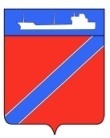 Совет Туапсинского городского поселенияТуапсинского районаР Е Ш Е Н И ЕОт ___________ 2016 года                                                           № _____город ТуапсепроектОб утверждении Порядка предотвращения и (или) урегулирования конфликта интересов главы Туапсинского городского поселения Туапсинского районаВ соответствии   с   Федеральным   законом   от  25 декабря 2008 года              № 273-ФЗ «О противодействии коррупции», Уставом Туапсинского городского поселения, Совет Туапсинского городского поселения РЕШИЛ:1. Утвердить Порядок предотвращения и (или) урегулирования конфликта интересов главы Туапсинского городского поселения Туапсинского района  (прилагается).2. Администрации Туапсинского городского поселения обнародовать настоящее решение официально и разместить на официальном сайте в информационно-телекоммуникационной сети «Интернет».3. Контроль за выполнением настоящего решения возложить на комиссию  Совета Туапсинского городского поселения  по вопросам законности, правопорядка, правовой защиты граждан, вопросам местного самоуправления, взаимодействия с общественными объединениями, политическими партиями и религиозными конфессиями.4. Решение вступает в силу со дня его обнародования.Председатель СоветаТуапсинского городского поселения                                       Е.А. ЯйлиГлава Туапсинского городского поселения                                       А.В. Чехов      Приложение к решению Совета  Туапсинского городского поселения от _____________ № ____ПОРЯДОКпредотвращения и (или) урегулирования конфликта интересов главы Туапсинского городского поселения Туапсинского районаРаздел I. Общие положения1. Настоящий Порядок предотвращения и урегулирования конфликта интересов (далее - Порядок) устанавливает порядок действий при возникшем конфликте интересов или возможности его возникновения для главы Туапсинского городского поселения Туапсинского района (далее – глава муниципального образования).2. Под конфликтом интересов понимается ситуация, при которой личная заинтересованность (прямая или косвенная) лица, замещающего должность главы муниципального образования, влияет или может повлиять на надлежащее, объективное и беспристрастное выполнение им возложенных на него полномочий.3. Под личной заинтересованностью понимается возможность получения доходов в виде денег, иного имущества, в том числе имущественных прав, услуг имущественного характера, результатов выполненных работ или каких-либо выгод (преимуществ) лицом, замещающим должность главы муниципального образования, и (или) состоящими с ним в близком родстве или свойстве лицами (родителями,  супругами,  детьми, братьями,  сестрами, а также братьями, сестрами, родителями, детьми супругов и супругами детей), гражданами или организациями, с которыми лицо, замещающее должность главы муниципального образования, и (или) лица, состоящие с ним в близком родстве или свойстве, связаны имущественными, корпоративными или иными близкими отношениями.Раздел II. Основные требования к предотвращению и (или)урегулированию конфликта интересов4. Лицо, замещающее должность главы муниципального образования, обязано принимать меры по недопущению любой возможности возникновения конфликта интересов.5. Лицо, замещающее должность главы муниципального образования, обязано в письменной форме уведомить Совет Туапсинского городского поселения (далее – Совет муниципального образования) о возникшем конфликте интересов или о возможности его возникновения, как только ему станет об этом известно (далее – уведомление).6. В уведомлении указываются:фамилия, имя, отчество лица, замещающего должность главы муниципального образования;наименование муниципальной должности;информация о ситуации, при которой личная заинтересованность (прямая или косвенная) главы муниципального образования влияет или может повлиять на надлежащее, объективное и беспристрастное осуществление им  полномочий;информация о возможности получения доходов в виде денег, иного имущества, в том числе имущественных прав, услуг имущественного характера, результатов выполненных работ или каких-либо выгод (преимуществ) главой  муниципального образования, и (или) состоящими с ним в близком родстве или свойстве лицами (родителями, супругами, детьми, братьями, сестрами, а также братьями, сестрами, родителями, детьми супругов и супругами детей), гражданами или организациями, с которыми глава муниципального образования, и (или) лица, состоящие с ним в близком родстве или свойстве, связаны имущественными, корпоративными или иными близкими отношениями;предлагаемые меры по предотвращению или урегулированию конфликта интересов;намерение лично присутствовать (отсутствовать) на заседании Совета муниципального образования;дата подачи уведомления;подпись лица, замещающего должность главы муниципального образования.Форма уведомления о возникшем конфликте интересов или о возможности его возникновения приведена в приложении № 1 к настоящему Порядку.7. Регистрация уведомлений о возникшем конфликте интересов или о возможности его возникновения, письменной информации об этом из иных источников осуществляется в Журнале учета в день поступления (форма журнала приведена в приложении № 2 к настоящему Порядку).8. Предотвращение или урегулирование конфликта лица, замещающего должность главы муниципального образования, являющегося стороной конфликта интересов, может состоять в отставке его по собственному желанию в установленном порядке и (или) в отказе его от  выгоды, явившейся причиной возникновения конфликта интересов, а также в передаче принадлежащих ему ценных бумаг, акций (долей участия, паев в уставных (складочных) капиталах организаций) в доверительное управление в соответствии с гражданским законодательством, и иных способов, позволяющих предотвратить либо урегулировать конфликт интересов.9. Предотвращение и урегулирование конфликта интересов, стороной которого является лицо, замещающее должность главы муниципального образования, осуществляется путем отвода или самоотвода указанного лица в случаях и порядке, предусмотренных законодательством Российской Федерации.10. Непринятие лицом, замещающим должность главы муниципального образования, являющимся стороной конфликта интересов, мер по предотвращению или урегулированию конфликта интересов является правонарушением, влекущим досрочное прекращение полномочий (освобождение от замещаемой должности, удаление в отставку) в связи с утратой доверия в соответствии с законодательством Российской Федерации.11. Лицо, замещающее должность главы муниципального образования, которому стало известно о возникновении у подчиненного ему лица личной заинтересованности, которая приводит или может привести к конфликту интересов, досрочно прекращает полномочия (удаляется в отставку) в связи и утратой доверия также в случае непринятия мер по предотвращению и (или) урегулированию конфликта интересов, стороной которого является подчиненное ему лицо.Раздел III. Организация проверки информации о возникшем конфликтеинтересов или о возможности его возникновения у лица, замещающего должность главы муниципального образования, принятия решения по ее итогам 12. При поступлении уведомления лица, замещающего должность главы муниципального образования, о возникшем конфликте интересов или о возможности его возникновения либо письменной информации, поступившей из источников (далее – информация), установленных нормативным правовым актом Совета муниципального образования, председатель Совета муниципального образования в течение 5 рабочих дней поручает комиссии  Совета Туапсинского городского поселения по вопросам законности, правопорядка, правовой защиты граждан, вопросам местного самоуправления, взаимодействия с общественными объединениями, политическими партиями и религиозными конфессиями (далее – Комиссия) провести предварительное рассмотрение (проверку) уведомления, информации.13. Основанием для проведения проверки также является информация, предоставленная в письменном виде в Совет муниципального образования:1) правоохранительными органами, иными государственными органами, органами местного самоуправления и их должностными лицами;2) постоянно действующими руководящими органами политических партий и зарегистрированных в соответствии с законом иных общероссийских, межрегиональных и региональных общественных объединений, не являющихся политическими партиями;3) общероссийскими средствами массовой информации.Информация анонимного характера не может служить основанием для проведения проверки.14. В ходе предварительного рассмотрения (проверки) уведомления, информации члены Комиссия имеют право получать от лица, направившего уведомление, информацию, письменные пояснения по изложенным в них обстоятельствам.Уполномоченные должностные лица могут направлять в установленном порядке запросы в государственные органы, органы местного самоуправления и заинтересованные организации.15. По результатам предварительного рассмотрения (проверки) уведомления, информации, Комиссией подготавливается мотивированное заключение на каждое из них.16. Уведомление, информация, а также заключение и другие материалы, полученные в ходе предварительного рассмотрения (проверки) уведомления, информации, представляются председателю Совета муниципального образования в течение семи рабочих дней со дня его поступления для рассмотрения  их на очередном заседании Совета муниципального образования. 17. В случае направления запросов, указанных в абзаце втором пункта 14 настоящего раздела, уведомления, информация, заключение и другие материалы представляются председателю Совета муниципального образования в течение 45 дней со дня поступления уведомления или информации соответствующей  Комиссии. Данный срок может быть продлен, но не более чем на 30 дней.18. На очередном заседании Совета муниципального образования по результатам рассмотрения уведомления, информации, заключения и других материалов принимается одно из следующих решений:1) признать, что при осуществлении полномочий лицом, замещающим должность главы муниципального образования, конфликт интересов отсутствует;2) признать, что при осуществлении полномочий лицом, замещающим должность главы муниципального образования, личная заинтересованность приводит или может привести к конфликту интересов. В этом случае Совет муниципального образования рекомендует лицу, замещающему должность главы муниципального образования, принять меры по предотвращению или урегулированию конфликта интересов;3) признать, что лицом, замещающим должность главы муниципального образования, не соблюдались требования об урегулировании конфликта интересов. В этом случае Совет муниципального образования принимает решение в соответствии со статьей 13.1 Федерального закона от 25 ноября 2008 года № 273-ФЗ «О противодействии коррупции» в порядке, предусмотренном статьей 74.1 Федерального закона от 6 октября 2003 года № 131-ФЗ «Об общих принципах организации местного самоуправления в Российской Федерации».Начальник отделаюридического обеспечения                                        Т.Ф. ДроботоваПРИЛОЖЕНИЕ № 1к Порядку предотвращения и (или) урегулирования конфликта интересовглавы Туапсинского городского поселенияНачальник отделаЮридического обеспечения                                                     Т.Ф. Дроботова  ПРИЛОЖЕНИЕ № 2к Порядку предотвращения и (или) урегулирования конфликта интересов главы Туапсинского городского поселенияФОРМАжурнала учета уведомлений о возникшем конфликте интересовили о возможности его возникновения, письменной информацииоб этом, поступившей из иных источниковНачальник отделаюридического обеспечения                                          Т.Ф. ДроботоваЛИСТ СОГЛАСОВАНИЯпроекта решения Совета Туапсинского городского поселения Туапсинского районаот _____________ № _____Об утверждении Порядка предотвращения и (или) урегулирования конфликта интересов главы Туапсинского городского поселения Туапсинского районаПроект внесен главой Туапсинского городского поселенияПроект подготовлен:Отделом юридического обеспечения,по взаимодействию с представительным органом, организации работы с обращениямиграждан, общественностью и СМИ		Начальник отдела					                   Т.Ф. Дроботова                                «__» _______ 2016 г.Правовая экспертизаЗаведующий сектором юридического обеспечения                                                                  Д.В. Ходев                                                                     «__» _______ 2016 г.Форма уведомления о возникшем конфликте интересовили о возможности его возникновенияФорма уведомления о возникшем конфликте интересовили о возможности его возникновенияФорма уведомления о возникшем конфликте интересовили о возможности его возникновенияФорма уведомления о возникшем конфликте интересовили о возможности его возникновенияФорма уведомления о возникшем конфликте интересовили о возможности его возникновенияФорма уведомления о возникшем конфликте интересовили о возможности его возникновенияФорма уведомления о возникшем конфликте интересовили о возможности его возникновенияВ Совет Туапсинского городского поселенияВ Совет Туапсинского городского поселенияВ Совет Туапсинского городского поселенияВ Совет Туапсинского городского поселенияот(Ф.И.О. уведомителя, наименование                должности главы муниципального образования)(Ф.И.О. уведомителя, наименование                должности главы муниципального образования)(Ф.И.О. уведомителя, наименование                должности главы муниципального образования)(Ф.И.О. уведомителя, наименование                должности главы муниципального образования)Уведомление
о возникшем конфликте интересов или о возможности его возникновенияУведомление
о возникшем конфликте интересов или о возможности его возникновенияУведомление
о возникшем конфликте интересов или о возможности его возникновенияУведомление
о возникшем конфликте интересов или о возможности его возникновенияУведомление
о возникшем конфликте интересов или о возможности его возникновенияУведомление
о возникшем конфликте интересов или о возможности его возникновенияУведомление
о возникшем конфликте интересов или о возможности его возникновенияВ соответствии с Федеральным законом от 25 декабря 2008 года № 273-ФЗ «О противодействии коррупции» сообщаю следующее:В соответствии с Федеральным законом от 25 декабря 2008 года № 273-ФЗ «О противодействии коррупции» сообщаю следующее:В соответствии с Федеральным законом от 25 декабря 2008 года № 273-ФЗ «О противодействии коррупции» сообщаю следующее:В соответствии с Федеральным законом от 25 декабря 2008 года № 273-ФЗ «О противодействии коррупции» сообщаю следующее:В соответствии с Федеральным законом от 25 декабря 2008 года № 273-ФЗ «О противодействии коррупции» сообщаю следующее:В соответствии с Федеральным законом от 25 декабря 2008 года № 273-ФЗ «О противодействии коррупции» сообщаю следующее:В соответствии с Федеральным законом от 25 декабря 2008 года № 273-ФЗ «О противодействии коррупции» сообщаю следующее:(описание личной заинтересованности, которая приводит или может привести к возникновению конфликта интересов)(описание личной заинтересованности, которая приводит или может привести к возникновению конфликта интересов)(описание личной заинтересованности, которая приводит или может привести к возникновению конфликта интересов)(описание личной заинтересованности, которая приводит или может привести к возникновению конфликта интересов)(описание личной заинтересованности, которая приводит или может привести к возникновению конфликта интересов)(описание личной заинтересованности, которая приводит или может привести к возникновению конфликта интересов)(описание личной заинтересованности, которая приводит или может привести к возникновению конфликта интересов)(описание полномочий, на исполнение которых может негативно повлиять либо негативно влияет личная заинтересованность)(описание полномочий, на исполнение которых может негативно повлиять либо негативно влияет личная заинтересованность)(описание полномочий, на исполнение которых может негативно повлиять либо негативно влияет личная заинтересованность)(описание полномочий, на исполнение которых может негативно повлиять либо негативно влияет личная заинтересованность)(описание полномочий, на исполнение которых может негативно повлиять либо негативно влияет личная заинтересованность)(описание полномочий, на исполнение которых может негативно повлиять либо негативно влияет личная заинтересованность)(описание полномочий, на исполнение которых может негативно повлиять либо негативно влияет личная заинтересованность)(предлагаемые меры по предотвращению или урегулированию конфликта интересов)Намереваюсь (не намереваюсь) лично присутствовать на заседании Совета Туапсинского городского поселения при рассмотрении настоящего уведомления (нужное подчеркнуть).(предлагаемые меры по предотвращению или урегулированию конфликта интересов)Намереваюсь (не намереваюсь) лично присутствовать на заседании Совета Туапсинского городского поселения при рассмотрении настоящего уведомления (нужное подчеркнуть).(предлагаемые меры по предотвращению или урегулированию конфликта интересов)Намереваюсь (не намереваюсь) лично присутствовать на заседании Совета Туапсинского городского поселения при рассмотрении настоящего уведомления (нужное подчеркнуть).(предлагаемые меры по предотвращению или урегулированию конфликта интересов)Намереваюсь (не намереваюсь) лично присутствовать на заседании Совета Туапсинского городского поселения при рассмотрении настоящего уведомления (нужное подчеркнуть).(предлагаемые меры по предотвращению или урегулированию конфликта интересов)Намереваюсь (не намереваюсь) лично присутствовать на заседании Совета Туапсинского городского поселения при рассмотрении настоящего уведомления (нужное подчеркнуть).(предлагаемые меры по предотвращению или урегулированию конфликта интересов)Намереваюсь (не намереваюсь) лично присутствовать на заседании Совета Туапсинского городского поселения при рассмотрении настоящего уведомления (нужное подчеркнуть).(предлагаемые меры по предотвращению или урегулированию конфликта интересов)Намереваюсь (не намереваюсь) лично присутствовать на заседании Совета Туапсинского городского поселения при рассмотрении настоящего уведомления (нужное подчеркнуть).(дата)(подпись)(подпись)(подпись)(Ф.И.О.)Уведомление зарегистрировано в Журнале учета уведомлений о возникшем конфликте интересов или о возможности его возникновения, письменной информации об этом из иных источников «___»___________201__г. № _______ ______________________________________(подпись, Ф.И.О. ответственного лица)Уведомление зарегистрировано в Журнале учета уведомлений о возникшем конфликте интересов или о возможности его возникновения, письменной информации об этом из иных источников «___»___________201__г. № _______ ______________________________________(подпись, Ф.И.О. ответственного лица)Уведомление зарегистрировано в Журнале учета уведомлений о возникшем конфликте интересов или о возможности его возникновения, письменной информации об этом из иных источников «___»___________201__г. № _______ ______________________________________(подпись, Ф.И.О. ответственного лица)Уведомление зарегистрировано в Журнале учета уведомлений о возникшем конфликте интересов или о возможности его возникновения, письменной информации об этом из иных источников «___»___________201__г. № _______ ______________________________________(подпись, Ф.И.О. ответственного лица)Уведомление зарегистрировано в Журнале учета уведомлений о возникшем конфликте интересов или о возможности его возникновения, письменной информации об этом из иных источников «___»___________201__г. № _______ ______________________________________(подпись, Ф.И.О. ответственного лица)Уведомление зарегистрировано в Журнале учета уведомлений о возникшем конфликте интересов или о возможности его возникновения, письменной информации об этом из иных источников «___»___________201__г. № _______ ______________________________________(подпись, Ф.И.О. ответственного лица)Уведомление зарегистрировано в Журнале учета уведомлений о возникшем конфликте интересов или о возможности его возникновения, письменной информации об этом из иных источников «___»___________201__г. № _______ ______________________________________(подпись, Ф.И.О. ответственного лица)№ п/пДата подачи уведомления, поступления иной информацииФамилия, имя, отчество лица, подавшего уведомление либо представившего иную информациюНаименование муниципальной должности лица, подавшего уведомление, либо в отношении которого поступила иная информацияФамилия, инициалы, должность, подпись лица, принявшего уведомление, иную информациюПримечание